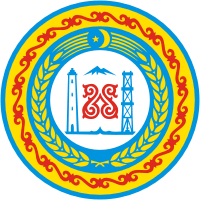 АДМИНИСТРАЦИЯШАТОЙСКОГО МУНИЦИПАЛЬНОГО РАЙОНАЧЕЧЕНСКОЙ РЕСПУБЛИКИПРОТОКОЛпланового совещания у главы администрацииШатойского муниципального района  Ш.Ш. Чабагаеваот « 17 »  04.  2019 года                   с. Шатой                                                        № 08ПРИСУТСТВОВАЛИ:1. Первый заместитель главы администрации Шатойского муниципального района М.М. Басханов. 2. Заместители главы администрации Шатойского муниципального района Х.А. Демильханова, И.З. Капланов, Саидов А.А., начальники отделов  администрации района, главы администраций сельских поселений, руководители организаций и учреждений  района.ПОВЕСТКА ДНЯ:1. Общественно-политическая и социально-экономическая обстановка в Шатойском муниципальном районе.Докладчики:  ОМВД России в Шатойском районе Чеченской Республики,                          главы администраций сельских поселений района.2. О готовности администраций сельских поселений, предприятий, организаций, учреждений Шатойского муниципального района к весеннее-летнему периоду по угрозе паводка и предотвращения чрезвычайных ситуаций техногенного характера. Докладчик: заместитель главы администрации района Капланов И.З. 3. О работе администрации Шатойского сельского поселения. Докладчик: глава администрации Шатойского сельского поселения Сулейманов А.А.                      4. О работе филиала ФГУП «Почта России» Шатойского почтамта Докладчик: начальник Шатойского почтамта Автаев С-Э.А. 5. О ходе исполнения протокольных поручений, Главы Чеченской Республики, Председателя Правительства Чеченской Республики, Руководителя Администрации Главы и Правительства Чеченской Республики и главы администрации Шатойского муниципального района.Докладчик: начальник общего отдела администрации района С.М. Джангириева.6. Прочие вопросы.11. СЛУШАЛИ:        Об общественно-политической и социально-экономической обстановке на территории Шатойского муницпального района. Глав администраций сельских поселений, представителя отдела МВД Росс в Шатойском районе Чеченской Республики.ВЫСТУПИЛИ:         С короткими (устными) отчетами выступили главы администраций сельских поселений, представитель ОМВД России по Шатойскому району ЧР, по их словам в настоящее время на подведомственных им территориях обстановка стабильная и контролируется местными властями и правоохранительными органами.        Подводя итоги обсуждения данного вопроса повестки дня, Ш.Ш. Чабагаев акцентировал внимание глав администраций сельских поселений и представителей правоохранительных органов на необходимости ведения регулярной профилактической работы среди населения для предотвращения нежелательных чрезвычайных ситуаций.      РЕШИЛИ:1.1. Принять к сведению устную информацию глав администраций сельских поселений и представителя правоохранительных органов района об общественно-политической и социально-экономической обстановке в Шатойском муниципальном районе.2. СЛУШАЛИ:О готовности администраций сельских поселений, предприятий, организаций, учреждений Шатойского муниципального района к весеннее-летнему периоду по угрозе паводка и предотвращения чрезвычайных ситуаций техногенного характера. Заместителя главы администрации района Капланова И.З. (отчёт прилагается).       Капланов И.З. сказал, что КЧС рассмотрел и утвердил план обеспечения безаварийного пропуска паводковых вод на территории района, согласно которому руководителям сельских администраций, а также учреждений и организаций были поставлены конкретные задачи с указанием сроков исполнения.       Однако, как отметил докладчик, на данный момент районная комиссия не получила необходимую информацию об исполнении хотя бы одного пункта вышеуказанного плана.     В ходе обсуждения отчёта председателя по ЧС И.З. Капланова, Шадид Чабагаев выразил недовольство в связи с тем, что руководители халатно относятся к возложенным на них обязанностям по подготовке к весенне-летнему периоду и поручил до 20 апреля доложить в КЧС о принятых для исполнения указанной комиссии мерах. 2Мы всегда должны быть готовы к возможному разгулу стихии, чтобы встретить его во всеоружии. Поэтому легкомысленное отношение к данному вопросу недопустимо, так как это может привести к негативным последствиям.РЕШИЛИ:2.1. Принять к сведению  информацию заместителя главы администрации района Капланова И.З. о готовности администраций сельских поселений, предприятий, организаций и учреждений Шатойского муниципального района к весеннее-летнему периоду по угрозе паводка и предотвращения чрезвычайных ситуаций техногенного характера. 2.2. Главам администраций сельских поселений, руководителям организаций и учреждений района представить информацию по исполнению протокола № 1 от 19.03.2019 г. заседания Комиссии Шатойского района по предупреждению и ликвидации чрезвычайных ситуаций и обеспечению пожарной безопасности согласно указанным срокам в протоколе.3. СЛУШАЛИ: О работе администрации Шатойского сельского поселения Главу администрации Шатойского сельского поселения Сулейманова А.А.      В своём отчёте Сулейманов А.А. отметил, что в селе Шатой на постоянной основе, совместно с УУП ОМВД России по Шатойскому району и имамом сельской мечети проводятся различные сходы граждан, беседы, лекции и проповеди по профилактике терроризма, экстремизма и других проявлений радикализма.      Говоря, о проблемах сельского поселения Али Сулейманов отметил неудовлетворительное состояние ливневых канализаций и попросил администрацию района посодействовать в решении данного вопроса.       В то же время он поблагодарил от имени жителей села Шатой руководство района за действенную помощь в прокладке нового водопровода, а также службу Шатойских РЭС за установку трансформатора по ул. С. Гугаева.      Подводя итоги обсуждения данного отчёта, Ш.Ш. Чабагаев подчеркнул, что администрация Шатойского сельского поселения старается своевременно выполнять все возложенные на неё обязанности и заслуживает положительной оценки.РЕШИЛИ:	 3.1. Принять к сведению отчёт главы администрации Шатойского сельского поселения Сулейманова А.А. 34. СЛУШАЛИ:       О работе филиала ФГУП «Почта России» Шатойского почтамта Начальника Шатойского почтамта Автаева С-Э.А. (отчёт прилагается).       Автаев С-Э.А. подробно рассказал о деятельности почтамта, перечислил оказываемые населению услуги, подчеркнув при этом, что жалоб на работу учреждения за отчётный период не зарегистрировано. В заключение он отметил, что, несмотря на отсутствие технических средств, почтамт оказывает населению все необходимые услуги.РЕШИЛИ:4.1. Принять к сведению отчёт начальника Шатойского почтамта Автаева С-Э.А. о работе филиала ФГУП «Почта России» Шатойского почтамта. 5. СЛУШАЛИ:        Первого заместителя  главы администрации Шатойского муниицпального района М.М. Басханова, о ходе исполнения протокольных поручений Главы Чеченской Республики, Преседателя Правительства Чеченской Республики, Руководителя Администрации Главы и Правительства Чеченской Республики и главы администрации Шатойского муниципального района.РЕШИЛИ:5.1. Принять к сведению информацию первого заместителя главы администрации Шатойского муниципального района М.М. Басханова, о ходе исполнения протокольных поручений Главы Чеченской Республики, Председателя Правительства Чеченской Республики, Руководителя Администрации Главы и Правительства Чеченской Республики и главы администрации Шатойского муниципального района.6. Прочие вопросы:      В прочих вопросах были затронуты вопросы, касающиеся жизнедеятельности района, говорили о задолженности по оплате за употребление газа сельским населением района, в частности поручил коммунальным службам усилить работу с населением для своевременной оплаты оказываемых ими услуг. Далее затрагивался вопрос по вывозу накопившегося мусора, с территорий населённых пунктов. В завершении Ш.Ш. Чабагаев поинтересовался о ходе подготовки проведения праздничного мероприятия, посвящённому Дню чеченского языка в районе.РЕШИЛИ:6.1. Главам администраций сельских поселений района в срок до 05.05.2019 года, провести подворный обход в населённых пунктах, с целью выявления и уточнения задолженности по газу по ранее уточнённым и представленным спискам от АО «Чеченгаз» филиал «Шатойский».46.2. Начальнику филиала ООО «ОНИКС» по Шатойскому району Закриеву Р.Э., главам администраций сельских поселений района в срок до 01.06.2019 года, провести работу по ликвидации несанкционированных свалок в населённых пунктах района, а также оказать содействие начальнику филиала ООО «ОНИКС» по Шатойскому району в заключении договоров с жителями сельских поселений по вывозу мусора.6.3. Главам администраций сельских поселений, руководителям организаций и учреждений района в срок до 24.04.2019 года, провести полноценную подготовку мероприятия, посвящённого Дню чеченского языка, согласовывая с ответственными лицами администрации района.Председатель 						             Чабагаев Ш.Ш.          Секретарь 							              Мантуев С.А.5